OPENINGMin N° CardsTick if artificialNeg dbl ThruDESCRIPTIONREPONSESSUBSEQUENT AUCTIONPASSED HAND BIDDINGPASS12??Natural, may be 2 cardsNatural (♦ may be bypassed) Jumps = 6 cards et 9-111x – 1M – 2NT (18/19) - 3 (relay)3m : 5+ m3M:  3M 
3OM: 4 OM  
3NT: To play13/4?NaturalNatural (♦ may be bypassed) Jumps = 6 cards et 9-111x – 1M – 2NT (18/19) - 3 (relay)3m : 5+ m3M:  3M 
3OM: 4 OM  
3NT: To play14/5?Natural2m : Nat (11+)2NT : 3+M (11+)3 m :  6+m (16+)3♥ :4+M (3-6)4m or 3OM : 4+M with short in the color (10-12)1 – 3♥ : 6+♥ (16+)1 – 3SA : To play2NT:3 (11-14) with one short3: (13-15) regular OR (15+) with one short3M : (11-12) regular 3 OM : (16+) regular3NT: (11-14) with 6M4AM: (12-15) with 5/5 cards2 : Fit (10-11) 2NT : 4+M with one singleton 3 m : 4+M +4m (7-9)3M : 4M with one short (3-6)14/5?Natural2m : Nat (11+)2NT : 3+M (11+)3 m :  6+m (16+)3♥ :4+M (3-6)4m or 3OM : 4+M with short in the color (10-12)1 – 3♥ : 6+♥ (16+)1 – 3SA : To play2NT:3 (11-14) with one short3: (13-15) regular OR (15+) with one short3M : (11-12) regular 3 OM : (16+) regular3NT: (11-14) with 6M4AM: (12-15) with 5/5 cards2 : Fit (10-11) 2NT : 4+M with one singleton 3 m : 4+M +4m (7-9)3M : 4M with one short (3-6)1NT?15 – 17 HCPPossibility 5M or 6mF1 - Stayman / Texas3♣ ,3♦ ,3M : slam /Texas4♣ : 5+/5+m  slam4♦ : 5+♥ 5+♠ for to play 4MStayman:2: no majors2♥ : 4♥ et may be 42: 42-Strong (1suiter or 22-23 BAL) - F12 waiting or good suit 5Maj. – 6min.2NT 5+/5+m  weak2 NT rebid see 2NT opening2-FG (any or 24+ BAL)2 waiting or good suit 5Maj. – 6min2NT 5+/5+m  weak25/6Weak2NT relay + new suit = F126Weak2NT relay + new suit = F12NT20 – 21 HCPTexas and FG StaymanStayman : 3: no majors3 ♥ : 4♥3 : 43 NT: 4♥ et 4Texas 3 or 3 ♥  :          3+1 or 3♥+1  NO FIT         3SA: FIT, 3M         4m: FIT 4M + control m         4M : 4M with control in all colors Stayman : 3: no majors3 ♥ : 4♥3 : 43 NT: 4♥ et 4Texas 3 or 3 ♥  :          3+1 or 3♥+1  NO FIT         3SA: FIT, 3M         4m: FIT 4M + control m         4M : 4M with control in all colors m6/7Weak, natural36/7Weak, natural36/7Weak, naturalSLAM APPROACH AND CONVENTIONS4SA Blackwood 41/30 – KEY ask5SA asking for king (in the order)SLAM APPROACH AND CONVENTIONS4SA Blackwood 41/30 – KEY ask5SA asking for king (in the order)36/7Weak, naturalSLAM APPROACH AND CONVENTIONS4SA Blackwood 41/30 – KEY ask5SA asking for king (in the order)SLAM APPROACH AND CONVENTIONS4SA Blackwood 41/30 – KEY ask5SA asking for king (in the order)3NTGambling – no outside AKSLAM APPROACH AND CONVENTIONS4SA Blackwood 41/30 – KEY ask5SA asking for king (in the order)SLAM APPROACH AND CONVENTIONS4SA Blackwood 41/30 – KEY ask5SA asking for king (in the order)4xNaturalSLAM APPROACH AND CONVENTIONS4SA Blackwood 41/30 – KEY ask5SA asking for king (in the order)SLAM APPROACH AND CONVENTIONS4SA Blackwood 41/30 – KEY ask5SA asking for king (in the order)DEFENSIVE AND COMPETITIVE BIDDINGDEFENSIVE AND COMPETITIVE BIDDINGDEFENSIVE AND COMPETITIVE BIDDINGDEFENSIVE AND COMPETITIVE BIDDINGDEFENSIVE AND COMPETITIVE BIDDINGDEFENSIVE AND COMPETITIVE BIDDINGDEFENSIVE AND COMPETITIVE BIDDINGDEFENSIVE AND COMPETITIVE BIDDINGDEFENSIVE AND COMPETITIVE BIDDINGLEADS AND SIGNALSLEADS AND SIGNALSLEADS AND SIGNALSLEADS AND SIGNALSLEADS AND SIGNALSLEADS AND SIGNALSLEADS AND SIGNALSCONVENTION CARDCONVENTION CARDCONVENTION CARDCONVENTION CARDCONVENTION CARDCONVENTION CARDOVERCALLS General style NATGeneral style NATGeneral style NATGeneral style NATGeneral style NATGeneral style NATOPENINGS LEADSOPENINGS LEADSOPENINGS LEADSOPENINGS LEADSOPENINGS LEADSOPENINGS LEADSOPENINGS LEADSResponses:  Responses:  Responses:  Responses:  Responses:  SUITSUITCount showingCount showingCount showing1/1 F1; 2/1 NF  2/2 F1  1/1 F1; 2/1 NF  2/2 F1  1/1 F1; 2/1 NF  2/2 F1  1/1 F1; 2/1 NF  2/2 F1  1/1 F1; 2/1 NF  2/2 F1  NTNTCount showingCount showingCount showingBALANCE NATURELBALANCE NATURELBALANCE NATURELBALANCE NATURELBALANCE NATURELHead of sequence – Color / NT / SAMEHead of sequence – Color / NT / SAMEHead of sequence – Color / NT / SAMEHead of sequence – Color / NT / SAMEHead of sequence – Color / NT / SAMEHead of sequence – Color / NT / SAMEHead of sequence – Color / NT / SAME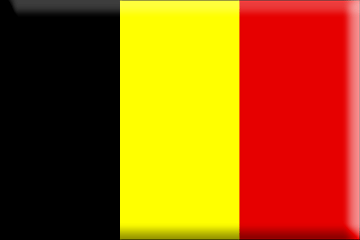 TAKE-OUT DOUBLE - General styleTAKE-OUT DOUBLE - General styleTAKE-OUT DOUBLE - General styleTAKE-OUT DOUBLE - General styleTAKE-OUT DOUBLE - General styleTAKE-OUT DOUBLE - General styleTAKE-OUT DOUBLE - General styleNATNATAKKQKQQJJTJTTxResponses:   NAT, CUE = ONLY FORCEResponses:   NAT, CUE = ONLY FORCEResponses:   NAT, CUE = ONLY FORCEResponses:   NAT, CUE = ONLY FORCEResponses:   NAT, CUE = ONLY FORCEResponses:   NAT, CUE = ONLY FORCEResponses:   NAT, CUE = ONLY FORCEResponses:   NAT, CUE = ONLY FORCEResponses:   NAT, CUE = ONLY FORCEAKxKQxKQxQJxJTxJTxT9Chantal BARRO71781Chantal BARRO71781Chantal BARRO71781Jérôme CLAESSENS71782Jérôme CLAESSENS71782Laure MOMMAERTS71867AKJxKQxxKQxxQJT9JT98JT98T9xChantal BARRO71781Chantal BARRO71781Chantal BARRO71781Jérôme CLAESSENS71782Jérôme CLAESSENS71782Laure MOMMAERTS71867AKJTxKQJxKQJxKQTxKJT9KJT998xSYSTEM SUMMARYSYSTEM SUMMARYSYSTEM SUMMARYSYSTEM SUMMARYSYSTEM SUMMARYSYSTEM SUMMARYAQJxKJTxKJTxKQT9xKT98KT98GENERAL APPROACH AND STYLE NATURALGENERAL APPROACH AND STYLE NATURALGENERAL APPROACH AND STYLE NATURALGENERAL APPROACH AND STYLE NATURALGENERAL APPROACH AND STYLE NATURALGENERAL APPROACH AND STYLE NATURALAJxxKxxKxxQxxJxxJxxTxx5 Cards Majors - ♦ / 45 Cards Majors - ♦ / 45 Cards Majors - ♦ / 45 Cards Majors - ♦ / 45 Cards Majors - ♦ / 45 Cards Majors - ♦ / 41NT OVERCALL1NT OVERCALL1NT OVERCALLResponsesResponsesResponsesResponsesResponsesResponsesKJxxxKxxxKxxxQxxxJxxxJxxxTxxx1NT : 15-171NT : 15-171NT : 15-171NT : 15-171NT : 15-171NT : 15-172nd pos.  16-182nd pos.  16-182nd pos.  16-18On 1 minor: same as on 1NT openingOn 1 major: TransfersOn 1 minor: same as on 1NT openingOn 1 major: TransfersOn 1 minor: same as on 1NT openingOn 1 major: TransfersOn 1 minor: same as on 1NT openingOn 1 major: TransfersOn 1 minor: same as on 1NT openingOn 1 major: TransfersOn 1 minor: same as on 1NT openingOn 1 major: TransfersKxxxxxKxxxxKxxxxQT9xJxxxxJxxxxTxxxx2♣ : FG  (any or 24+ BAL) 2♣ : FG  (any or 24+ BAL) 2♣ : FG  (any or 24+ BAL) 2♣ : FG  (any or 24+ BAL) 2♣ : FG  (any or 24+ BAL) 2♣ : FG  (any or 24+ BAL) 4th pos. 11-144th pos. 11-144th pos. 11-14IdemIdemIdemIdemIdemIdemxxxxxxxxxxxxxxxxxxxxxxxxxxxx2♦ : F1   (1-suiter or 22-23+ BAL)2♦ : F1   (1-suiter or 22-23+ BAL)2♦ : F1   (1-suiter or 22-23+ BAL)2♦ : F1   (1-suiter or 22-23+ BAL)2♦ : F1   (1-suiter or 22-23+ BAL)2♦ : F1   (1-suiter or 22-23+ BAL)JUMP OVERCALLJUMP OVERCALLWEAKWEAKINTERMINTERMSTRONGSTRONGBICOLSIGNAL WHEN FOLLOWING OR DISCARDINGSIGNAL WHEN FOLLOWING OR DISCARDINGSIGNAL WHEN FOLLOWING OR DISCARDINGSIGNAL WHEN FOLLOWING OR DISCARDINGSIGNAL WHEN FOLLOWING OR DISCARDINGSIGNAL WHEN FOLLOWING OR DISCARDINGSIGNAL WHEN FOLLOWING OR DISCARDING2M : 6M (3-8)2M : 6M (3-8)2M : 6M (3-8)2M : 6M (3-8)2M : 6M (3-8)2M : 6M (3-8)VulVulxx DISCARDING: ITALIANOn partner’s lead:  AQJ: small= encouraging                               K: account DISCARDING: ITALIANOn partner’s lead:  AQJ: small= encouraging                               K: account DISCARDING: ITALIANOn partner’s lead:  AQJ: small= encouraging                               K: account DISCARDING: ITALIANOn partner’s lead:  AQJ: small= encouraging                               K: account DISCARDING: ITALIANOn partner’s lead:  AQJ: small= encouraging                               K: account DISCARDING: ITALIANOn partner’s lead:  AQJ: small= encouraging                               K: account DISCARDING: ITALIANOn partner’s lead:  AQJ: small= encouraging                               K: accountNon Vul Non Vul xx DISCARDING: ITALIANOn partner’s lead:  AQJ: small= encouraging                               K: account DISCARDING: ITALIANOn partner’s lead:  AQJ: small= encouraging                               K: account DISCARDING: ITALIANOn partner’s lead:  AQJ: small= encouraging                               K: account DISCARDING: ITALIANOn partner’s lead:  AQJ: small= encouraging                               K: account DISCARDING: ITALIANOn partner’s lead:  AQJ: small= encouraging                               K: account DISCARDING: ITALIANOn partner’s lead:  AQJ: small= encouraging                               K: account DISCARDING: ITALIANOn partner’s lead:  AQJ: small= encouraging                               K: accountOPENINGS & RESPONSES THAT MAY REQUIRE DEFENCEOPENINGS & RESPONSES THAT MAY REQUIRE DEFENCEOPENINGS & RESPONSES THAT MAY REQUIRE DEFENCEOPENINGS & RESPONSES THAT MAY REQUIRE DEFENCEOPENINGS & RESPONSES THAT MAY REQUIRE DEFENCEOPENINGS & RESPONSES THAT MAY REQUIRE DEFENCEResponses: NATResponses: NATResponses: NATResponses: NATResponses: NATResponses: NATResponses: NATResponses: NATResponses: NAT DISCARDING: ITALIANOn partner’s lead:  AQJ: small= encouraging                               K: account DISCARDING: ITALIANOn partner’s lead:  AQJ: small= encouraging                               K: account DISCARDING: ITALIANOn partner’s lead:  AQJ: small= encouraging                               K: account DISCARDING: ITALIANOn partner’s lead:  AQJ: small= encouraging                               K: account DISCARDING: ITALIANOn partner’s lead:  AQJ: small= encouraging                               K: account DISCARDING: ITALIANOn partner’s lead:  AQJ: small= encouraging                               K: account DISCARDING: ITALIANOn partner’s lead:  AQJ: small= encouraging                               K: accountOPENINGSOPENINGSDESCRIPTIONDESCRIPTIONDESCRIPTIONDESCRIPTIONVS NT opening Weak or Strong               (2 & 4th position  / atfer pass : 5 & 8th position)X : penalty 2 : Landy (3/3+)2♦: Unicolor M2M : 5+M/4+m2NT : 5/4mVS NT opening Weak or Strong               (2 & 4th position  / atfer pass : 5 & 8th position)X : penalty 2 : Landy (3/3+)2♦: Unicolor M2M : 5+M/4+m2NT : 5/4mVS NT opening Weak or Strong               (2 & 4th position  / atfer pass : 5 & 8th position)X : penalty 2 : Landy (3/3+)2♦: Unicolor M2M : 5+M/4+m2NT : 5/4mVS NT opening Weak or Strong               (2 & 4th position  / atfer pass : 5 & 8th position)X : penalty 2 : Landy (3/3+)2♦: Unicolor M2M : 5+M/4+m2NT : 5/4mVS NT opening Weak or Strong               (2 & 4th position  / atfer pass : 5 & 8th position)X : penalty 2 : Landy (3/3+)2♦: Unicolor M2M : 5+M/4+m2NT : 5/4mVS NT opening Weak or Strong               (2 & 4th position  / atfer pass : 5 & 8th position)X : penalty 2 : Landy (3/3+)2♦: Unicolor M2M : 5+M/4+m2NT : 5/4mVS NT opening Weak or Strong               (2 & 4th position  / atfer pass : 5 & 8th position)X : penalty 2 : Landy (3/3+)2♦: Unicolor M2M : 5+M/4+m2NT : 5/4mVS NT opening Weak or Strong               (2 & 4th position  / atfer pass : 5 & 8th position)X : penalty 2 : Landy (3/3+)2♦: Unicolor M2M : 5+M/4+m2NT : 5/4mVS NT opening Weak or Strong               (2 & 4th position  / atfer pass : 5 & 8th position)X : penalty 2 : Landy (3/3+)2♦: Unicolor M2M : 5+M/4+m2NT : 5/4mOTHER SIGNALSNT = SMITHOTHER SIGNALSNT = SMITHOTHER SIGNALSNT = SMITHOTHER SIGNALSNT = SMITHOTHER SIGNALSNT = SMITHOTHER SIGNALSNT = SMITHOTHER SIGNALSNT = SMITHOP.12♥/26 cards weak6 cards weak6 cards weak6 cards weakVS NT opening Weak or Strong               (2 & 4th position  / atfer pass : 5 & 8th position)X : penalty 2 : Landy (3/3+)2♦: Unicolor M2M : 5+M/4+m2NT : 5/4mVS NT opening Weak or Strong               (2 & 4th position  / atfer pass : 5 & 8th position)X : penalty 2 : Landy (3/3+)2♦: Unicolor M2M : 5+M/4+m2NT : 5/4mVS NT opening Weak or Strong               (2 & 4th position  / atfer pass : 5 & 8th position)X : penalty 2 : Landy (3/3+)2♦: Unicolor M2M : 5+M/4+m2NT : 5/4mVS NT opening Weak or Strong               (2 & 4th position  / atfer pass : 5 & 8th position)X : penalty 2 : Landy (3/3+)2♦: Unicolor M2M : 5+M/4+m2NT : 5/4mVS NT opening Weak or Strong               (2 & 4th position  / atfer pass : 5 & 8th position)X : penalty 2 : Landy (3/3+)2♦: Unicolor M2M : 5+M/4+m2NT : 5/4mVS NT opening Weak or Strong               (2 & 4th position  / atfer pass : 5 & 8th position)X : penalty 2 : Landy (3/3+)2♦: Unicolor M2M : 5+M/4+m2NT : 5/4mVS NT opening Weak or Strong               (2 & 4th position  / atfer pass : 5 & 8th position)X : penalty 2 : Landy (3/3+)2♦: Unicolor M2M : 5+M/4+m2NT : 5/4mVS NT opening Weak or Strong               (2 & 4th position  / atfer pass : 5 & 8th position)X : penalty 2 : Landy (3/3+)2♦: Unicolor M2M : 5+M/4+m2NT : 5/4mVS NT opening Weak or Strong               (2 & 4th position  / atfer pass : 5 & 8th position)X : penalty 2 : Landy (3/3+)2♦: Unicolor M2M : 5+M/4+m2NT : 5/4mOTHER SIGNALSNT = SMITHOTHER SIGNALSNT = SMITHOTHER SIGNALSNT = SMITHOTHER SIGNALSNT = SMITHOTHER SIGNALSNT = SMITHOTHER SIGNALSNT = SMITHOTHER SIGNALSNT = SMITHOP.2VS NT opening Weak or Strong               (2 & 4th position  / atfer pass : 5 & 8th position)X : penalty 2 : Landy (3/3+)2♦: Unicolor M2M : 5+M/4+m2NT : 5/4mVS NT opening Weak or Strong               (2 & 4th position  / atfer pass : 5 & 8th position)X : penalty 2 : Landy (3/3+)2♦: Unicolor M2M : 5+M/4+m2NT : 5/4mVS NT opening Weak or Strong               (2 & 4th position  / atfer pass : 5 & 8th position)X : penalty 2 : Landy (3/3+)2♦: Unicolor M2M : 5+M/4+m2NT : 5/4mVS NT opening Weak or Strong               (2 & 4th position  / atfer pass : 5 & 8th position)X : penalty 2 : Landy (3/3+)2♦: Unicolor M2M : 5+M/4+m2NT : 5/4mVS NT opening Weak or Strong               (2 & 4th position  / atfer pass : 5 & 8th position)X : penalty 2 : Landy (3/3+)2♦: Unicolor M2M : 5+M/4+m2NT : 5/4mVS NT opening Weak or Strong               (2 & 4th position  / atfer pass : 5 & 8th position)X : penalty 2 : Landy (3/3+)2♦: Unicolor M2M : 5+M/4+m2NT : 5/4mVS NT opening Weak or Strong               (2 & 4th position  / atfer pass : 5 & 8th position)X : penalty 2 : Landy (3/3+)2♦: Unicolor M2M : 5+M/4+m2NT : 5/4mVS NT opening Weak or Strong               (2 & 4th position  / atfer pass : 5 & 8th position)X : penalty 2 : Landy (3/3+)2♦: Unicolor M2M : 5+M/4+m2NT : 5/4mVS NT opening Weak or Strong               (2 & 4th position  / atfer pass : 5 & 8th position)X : penalty 2 : Landy (3/3+)2♦: Unicolor M2M : 5+M/4+m2NT : 5/4mOTHER SIGNALSNT = SMITHOTHER SIGNALSNT = SMITHOTHER SIGNALSNT = SMITHOTHER SIGNALSNT = SMITHOTHER SIGNALSNT = SMITHOTHER SIGNALSNT = SMITHOTHER SIGNALSNT = SMITHOP.3VS NT opening Weak or Strong               (2 & 4th position  / atfer pass : 5 & 8th position)X : penalty 2 : Landy (3/3+)2♦: Unicolor M2M : 5+M/4+m2NT : 5/4mVS NT opening Weak or Strong               (2 & 4th position  / atfer pass : 5 & 8th position)X : penalty 2 : Landy (3/3+)2♦: Unicolor M2M : 5+M/4+m2NT : 5/4mVS NT opening Weak or Strong               (2 & 4th position  / atfer pass : 5 & 8th position)X : penalty 2 : Landy (3/3+)2♦: Unicolor M2M : 5+M/4+m2NT : 5/4mVS NT opening Weak or Strong               (2 & 4th position  / atfer pass : 5 & 8th position)X : penalty 2 : Landy (3/3+)2♦: Unicolor M2M : 5+M/4+m2NT : 5/4mVS NT opening Weak or Strong               (2 & 4th position  / atfer pass : 5 & 8th position)X : penalty 2 : Landy (3/3+)2♦: Unicolor M2M : 5+M/4+m2NT : 5/4mVS NT opening Weak or Strong               (2 & 4th position  / atfer pass : 5 & 8th position)X : penalty 2 : Landy (3/3+)2♦: Unicolor M2M : 5+M/4+m2NT : 5/4mVS NT opening Weak or Strong               (2 & 4th position  / atfer pass : 5 & 8th position)X : penalty 2 : Landy (3/3+)2♦: Unicolor M2M : 5+M/4+m2NT : 5/4mVS NT opening Weak or Strong               (2 & 4th position  / atfer pass : 5 & 8th position)X : penalty 2 : Landy (3/3+)2♦: Unicolor M2M : 5+M/4+m2NT : 5/4mVS NT opening Weak or Strong               (2 & 4th position  / atfer pass : 5 & 8th position)X : penalty 2 : Landy (3/3+)2♦: Unicolor M2M : 5+M/4+m2NT : 5/4mOTHER SIGNALSNT = SMITHOTHER SIGNALSNT = SMITHOTHER SIGNALSNT = SMITHOTHER SIGNALSNT = SMITHOTHER SIGNALSNT = SMITHOTHER SIGNALSNT = SMITHOTHER SIGNALSNT = SMITHOP.4VS NT opening Weak or Strong               (2 & 4th position  / atfer pass : 5 & 8th position)X : penalty 2 : Landy (3/3+)2♦: Unicolor M2M : 5+M/4+m2NT : 5/4mVS NT opening Weak or Strong               (2 & 4th position  / atfer pass : 5 & 8th position)X : penalty 2 : Landy (3/3+)2♦: Unicolor M2M : 5+M/4+m2NT : 5/4mVS NT opening Weak or Strong               (2 & 4th position  / atfer pass : 5 & 8th position)X : penalty 2 : Landy (3/3+)2♦: Unicolor M2M : 5+M/4+m2NT : 5/4mVS NT opening Weak or Strong               (2 & 4th position  / atfer pass : 5 & 8th position)X : penalty 2 : Landy (3/3+)2♦: Unicolor M2M : 5+M/4+m2NT : 5/4mVS NT opening Weak or Strong               (2 & 4th position  / atfer pass : 5 & 8th position)X : penalty 2 : Landy (3/3+)2♦: Unicolor M2M : 5+M/4+m2NT : 5/4mVS NT opening Weak or Strong               (2 & 4th position  / atfer pass : 5 & 8th position)X : penalty 2 : Landy (3/3+)2♦: Unicolor M2M : 5+M/4+m2NT : 5/4mVS NT opening Weak or Strong               (2 & 4th position  / atfer pass : 5 & 8th position)X : penalty 2 : Landy (3/3+)2♦: Unicolor M2M : 5+M/4+m2NT : 5/4mVS NT opening Weak or Strong               (2 & 4th position  / atfer pass : 5 & 8th position)X : penalty 2 : Landy (3/3+)2♦: Unicolor M2M : 5+M/4+m2NT : 5/4mVS NT opening Weak or Strong               (2 & 4th position  / atfer pass : 5 & 8th position)X : penalty 2 : Landy (3/3+)2♦: Unicolor M2M : 5+M/4+m2NT : 5/4mOTHER SIGNALSNT = SMITHOTHER SIGNALSNT = SMITHOTHER SIGNALSNT = SMITHOTHER SIGNALSNT = SMITHOTHER SIGNALSNT = SMITHOTHER SIGNALSNT = SMITHOTHER SIGNALSNT = SMITHOP.5VS NT opening Weak or Strong               (2 & 4th position  / atfer pass : 5 & 8th position)X : penalty 2 : Landy (3/3+)2♦: Unicolor M2M : 5+M/4+m2NT : 5/4mVS NT opening Weak or Strong               (2 & 4th position  / atfer pass : 5 & 8th position)X : penalty 2 : Landy (3/3+)2♦: Unicolor M2M : 5+M/4+m2NT : 5/4mVS NT opening Weak or Strong               (2 & 4th position  / atfer pass : 5 & 8th position)X : penalty 2 : Landy (3/3+)2♦: Unicolor M2M : 5+M/4+m2NT : 5/4mVS NT opening Weak or Strong               (2 & 4th position  / atfer pass : 5 & 8th position)X : penalty 2 : Landy (3/3+)2♦: Unicolor M2M : 5+M/4+m2NT : 5/4mVS NT opening Weak or Strong               (2 & 4th position  / atfer pass : 5 & 8th position)X : penalty 2 : Landy (3/3+)2♦: Unicolor M2M : 5+M/4+m2NT : 5/4mVS NT opening Weak or Strong               (2 & 4th position  / atfer pass : 5 & 8th position)X : penalty 2 : Landy (3/3+)2♦: Unicolor M2M : 5+M/4+m2NT : 5/4mVS NT opening Weak or Strong               (2 & 4th position  / atfer pass : 5 & 8th position)X : penalty 2 : Landy (3/3+)2♦: Unicolor M2M : 5+M/4+m2NT : 5/4mVS NT opening Weak or Strong               (2 & 4th position  / atfer pass : 5 & 8th position)X : penalty 2 : Landy (3/3+)2♦: Unicolor M2M : 5+M/4+m2NT : 5/4mVS NT opening Weak or Strong               (2 & 4th position  / atfer pass : 5 & 8th position)X : penalty 2 : Landy (3/3+)2♦: Unicolor M2M : 5+M/4+m2NT : 5/4mOTHER SIGNALSNT = SMITHOTHER SIGNALSNT = SMITHOTHER SIGNALSNT = SMITHOTHER SIGNALSNT = SMITHOTHER SIGNALSNT = SMITHOTHER SIGNALSNT = SMITHOTHER SIGNALSNT = SMITHOP.6VS NT opening Weak or Strong               (2 & 4th position  / atfer pass : 5 & 8th position)X : penalty 2 : Landy (3/3+)2♦: Unicolor M2M : 5+M/4+m2NT : 5/4mVS NT opening Weak or Strong               (2 & 4th position  / atfer pass : 5 & 8th position)X : penalty 2 : Landy (3/3+)2♦: Unicolor M2M : 5+M/4+m2NT : 5/4mVS NT opening Weak or Strong               (2 & 4th position  / atfer pass : 5 & 8th position)X : penalty 2 : Landy (3/3+)2♦: Unicolor M2M : 5+M/4+m2NT : 5/4mVS NT opening Weak or Strong               (2 & 4th position  / atfer pass : 5 & 8th position)X : penalty 2 : Landy (3/3+)2♦: Unicolor M2M : 5+M/4+m2NT : 5/4mVS NT opening Weak or Strong               (2 & 4th position  / atfer pass : 5 & 8th position)X : penalty 2 : Landy (3/3+)2♦: Unicolor M2M : 5+M/4+m2NT : 5/4mVS NT opening Weak or Strong               (2 & 4th position  / atfer pass : 5 & 8th position)X : penalty 2 : Landy (3/3+)2♦: Unicolor M2M : 5+M/4+m2NT : 5/4mVS NT opening Weak or Strong               (2 & 4th position  / atfer pass : 5 & 8th position)X : penalty 2 : Landy (3/3+)2♦: Unicolor M2M : 5+M/4+m2NT : 5/4mVS NT opening Weak or Strong               (2 & 4th position  / atfer pass : 5 & 8th position)X : penalty 2 : Landy (3/3+)2♦: Unicolor M2M : 5+M/4+m2NT : 5/4mVS NT opening Weak or Strong               (2 & 4th position  / atfer pass : 5 & 8th position)X : penalty 2 : Landy (3/3+)2♦: Unicolor M2M : 5+M/4+m2NT : 5/4mOTHER SIGNALSNT = SMITHOTHER SIGNALSNT = SMITHOTHER SIGNALSNT = SMITHOTHER SIGNALSNT = SMITHOTHER SIGNALSNT = SMITHOTHER SIGNALSNT = SMITHOTHER SIGNALSNT = SMITHOP.7IN RESPONSE TO PARTNER’S INTERVENTIONJUMP are FIT with (7-10+)Don’t Play  collante 1 1♦ 1♥ (4+♥) and 1 1♦ X (trend 4+ 4+♥)1♦ 1♥ 1 (4+) and 1♦ 1♥ X (deny 4)IN RESPONSE TO PARTNER’S INTERVENTIONJUMP are FIT with (7-10+)Don’t Play  collante 1 1♦ 1♥ (4+♥) and 1 1♦ X (trend 4+ 4+♥)1♦ 1♥ 1 (4+) and 1♦ 1♥ X (deny 4)IN RESPONSE TO PARTNER’S INTERVENTIONJUMP are FIT with (7-10+)Don’t Play  collante 1 1♦ 1♥ (4+♥) and 1 1♦ X (trend 4+ 4+♥)1♦ 1♥ 1 (4+) and 1♦ 1♥ X (deny 4)IN RESPONSE TO PARTNER’S INTERVENTIONJUMP are FIT with (7-10+)Don’t Play  collante 1 1♦ 1♥ (4+♥) and 1 1♦ X (trend 4+ 4+♥)1♦ 1♥ 1 (4+) and 1♦ 1♥ X (deny 4)IN RESPONSE TO PARTNER’S INTERVENTIONJUMP are FIT with (7-10+)Don’t Play  collante 1 1♦ 1♥ (4+♥) and 1 1♦ X (trend 4+ 4+♥)1♦ 1♥ 1 (4+) and 1♦ 1♥ X (deny 4)IN RESPONSE TO PARTNER’S INTERVENTIONJUMP are FIT with (7-10+)Don’t Play  collante 1 1♦ 1♥ (4+♥) and 1 1♦ X (trend 4+ 4+♥)1♦ 1♥ 1 (4+) and 1♦ 1♥ X (deny 4)IN RESPONSE TO PARTNER’S INTERVENTIONJUMP are FIT with (7-10+)Don’t Play  collante 1 1♦ 1♥ (4+♥) and 1 1♦ X (trend 4+ 4+♥)1♦ 1♥ 1 (4+) and 1♦ 1♥ X (deny 4)IN RESPONSE TO PARTNER’S INTERVENTIONJUMP are FIT with (7-10+)Don’t Play  collante 1 1♦ 1♥ (4+♥) and 1 1♦ X (trend 4+ 4+♥)1♦ 1♥ 1 (4+) and 1♦ 1♥ X (deny 4)IN RESPONSE TO PARTNER’S INTERVENTIONJUMP are FIT with (7-10+)Don’t Play  collante 1 1♦ 1♥ (4+♥) and 1 1♦ X (trend 4+ 4+♥)1♦ 1♥ 1 (4+) and 1♦ 1♥ X (deny 4)OP.8IN RESPONSE TO PARTNER’S INTERVENTIONJUMP are FIT with (7-10+)Don’t Play  collante 1 1♦ 1♥ (4+♥) and 1 1♦ X (trend 4+ 4+♥)1♦ 1♥ 1 (4+) and 1♦ 1♥ X (deny 4)IN RESPONSE TO PARTNER’S INTERVENTIONJUMP are FIT with (7-10+)Don’t Play  collante 1 1♦ 1♥ (4+♥) and 1 1♦ X (trend 4+ 4+♥)1♦ 1♥ 1 (4+) and 1♦ 1♥ X (deny 4)IN RESPONSE TO PARTNER’S INTERVENTIONJUMP are FIT with (7-10+)Don’t Play  collante 1 1♦ 1♥ (4+♥) and 1 1♦ X (trend 4+ 4+♥)1♦ 1♥ 1 (4+) and 1♦ 1♥ X (deny 4)IN RESPONSE TO PARTNER’S INTERVENTIONJUMP are FIT with (7-10+)Don’t Play  collante 1 1♦ 1♥ (4+♥) and 1 1♦ X (trend 4+ 4+♥)1♦ 1♥ 1 (4+) and 1♦ 1♥ X (deny 4)IN RESPONSE TO PARTNER’S INTERVENTIONJUMP are FIT with (7-10+)Don’t Play  collante 1 1♦ 1♥ (4+♥) and 1 1♦ X (trend 4+ 4+♥)1♦ 1♥ 1 (4+) and 1♦ 1♥ X (deny 4)IN RESPONSE TO PARTNER’S INTERVENTIONJUMP are FIT with (7-10+)Don’t Play  collante 1 1♦ 1♥ (4+♥) and 1 1♦ X (trend 4+ 4+♥)1♦ 1♥ 1 (4+) and 1♦ 1♥ X (deny 4)IN RESPONSE TO PARTNER’S INTERVENTIONJUMP are FIT with (7-10+)Don’t Play  collante 1 1♦ 1♥ (4+♥) and 1 1♦ X (trend 4+ 4+♥)1♦ 1♥ 1 (4+) and 1♦ 1♥ X (deny 4)IN RESPONSE TO PARTNER’S INTERVENTIONJUMP are FIT with (7-10+)Don’t Play  collante 1 1♦ 1♥ (4+♥) and 1 1♦ X (trend 4+ 4+♥)1♦ 1♥ 1 (4+) and 1♦ 1♥ X (deny 4)IN RESPONSE TO PARTNER’S INTERVENTIONJUMP are FIT with (7-10+)Don’t Play  collante 1 1♦ 1♥ (4+♥) and 1 1♦ X (trend 4+ 4+♥)1♦ 1♥ 1 (4+) and 1♦ 1♥ X (deny 4)SPECIAL COMPETITIVE BIDS THAT MAY REQUIRE DEFENCESPECIAL COMPETITIVE BIDS THAT MAY REQUIRE DEFENCESPECIAL COMPETITIVE BIDS THAT MAY REQUIRE DEFENCESPECIAL COMPETITIVE BIDS THAT MAY REQUIRE DEFENCESPECIAL COMPETITIVE BIDS THAT MAY REQUIRE DEFENCESPECIAL COMPETITIVE BIDS THAT MAY REQUIRE DEFENCEIN RESPONSE TO PARTNER’S INTERVENTIONJUMP are FIT with (7-10+)Don’t Play  collante 1 1♦ 1♥ (4+♥) and 1 1♦ X (trend 4+ 4+♥)1♦ 1♥ 1 (4+) and 1♦ 1♥ X (deny 4)IN RESPONSE TO PARTNER’S INTERVENTIONJUMP are FIT with (7-10+)Don’t Play  collante 1 1♦ 1♥ (4+♥) and 1 1♦ X (trend 4+ 4+♥)1♦ 1♥ 1 (4+) and 1♦ 1♥ X (deny 4)IN RESPONSE TO PARTNER’S INTERVENTIONJUMP are FIT with (7-10+)Don’t Play  collante 1 1♦ 1♥ (4+♥) and 1 1♦ X (trend 4+ 4+♥)1♦ 1♥ 1 (4+) and 1♦ 1♥ X (deny 4)IN RESPONSE TO PARTNER’S INTERVENTIONJUMP are FIT with (7-10+)Don’t Play  collante 1 1♦ 1♥ (4+♥) and 1 1♦ X (trend 4+ 4+♥)1♦ 1♥ 1 (4+) and 1♦ 1♥ X (deny 4)IN RESPONSE TO PARTNER’S INTERVENTIONJUMP are FIT with (7-10+)Don’t Play  collante 1 1♦ 1♥ (4+♥) and 1 1♦ X (trend 4+ 4+♥)1♦ 1♥ 1 (4+) and 1♦ 1♥ X (deny 4)IN RESPONSE TO PARTNER’S INTERVENTIONJUMP are FIT with (7-10+)Don’t Play  collante 1 1♦ 1♥ (4+♥) and 1 1♦ X (trend 4+ 4+♥)1♦ 1♥ 1 (4+) and 1♦ 1♥ X (deny 4)IN RESPONSE TO PARTNER’S INTERVENTIONJUMP are FIT with (7-10+)Don’t Play  collante 1 1♦ 1♥ (4+♥) and 1 1♦ X (trend 4+ 4+♥)1♦ 1♥ 1 (4+) and 1♦ 1♥ X (deny 4)IN RESPONSE TO PARTNER’S INTERVENTIONJUMP are FIT with (7-10+)Don’t Play  collante 1 1♦ 1♥ (4+♥) and 1 1♦ X (trend 4+ 4+♥)1♦ 1♥ 1 (4+) and 1♦ 1♥ X (deny 4)IN RESPONSE TO PARTNER’S INTERVENTIONJUMP are FIT with (7-10+)Don’t Play  collante 1 1♦ 1♥ (4+♥) and 1 1♦ X (trend 4+ 4+♥)1♦ 1♥ 1 (4+) and 1♦ 1♥ X (deny 4)Opposing openingOpposing openingOpposing openingIN RESPONSE TO PARTNER’S INTERVENTIONJUMP are FIT with (7-10+)Don’t Play  collante 1 1♦ 1♥ (4+♥) and 1 1♦ X (trend 4+ 4+♥)1♦ 1♥ 1 (4+) and 1♦ 1♥ X (deny 4)IN RESPONSE TO PARTNER’S INTERVENTIONJUMP are FIT with (7-10+)Don’t Play  collante 1 1♦ 1♥ (4+♥) and 1 1♦ X (trend 4+ 4+♥)1♦ 1♥ 1 (4+) and 1♦ 1♥ X (deny 4)IN RESPONSE TO PARTNER’S INTERVENTIONJUMP are FIT with (7-10+)Don’t Play  collante 1 1♦ 1♥ (4+♥) and 1 1♦ X (trend 4+ 4+♥)1♦ 1♥ 1 (4+) and 1♦ 1♥ X (deny 4)IN RESPONSE TO PARTNER’S INTERVENTIONJUMP are FIT with (7-10+)Don’t Play  collante 1 1♦ 1♥ (4+♥) and 1 1♦ X (trend 4+ 4+♥)1♦ 1♥ 1 (4+) and 1♦ 1♥ X (deny 4)IN RESPONSE TO PARTNER’S INTERVENTIONJUMP are FIT with (7-10+)Don’t Play  collante 1 1♦ 1♥ (4+♥) and 1 1♦ X (trend 4+ 4+♥)1♦ 1♥ 1 (4+) and 1♦ 1♥ X (deny 4)IN RESPONSE TO PARTNER’S INTERVENTIONJUMP are FIT with (7-10+)Don’t Play  collante 1 1♦ 1♥ (4+♥) and 1 1♦ X (trend 4+ 4+♥)1♦ 1♥ 1 (4+) and 1♦ 1♥ X (deny 4)IN RESPONSE TO PARTNER’S INTERVENTIONJUMP are FIT with (7-10+)Don’t Play  collante 1 1♦ 1♥ (4+♥) and 1 1♦ X (trend 4+ 4+♥)1♦ 1♥ 1 (4+) and 1♦ 1♥ X (deny 4)IN RESPONSE TO PARTNER’S INTERVENTIONJUMP are FIT with (7-10+)Don’t Play  collante 1 1♦ 1♥ (4+♥) and 1 1♦ X (trend 4+ 4+♥)1♦ 1♥ 1 (4+) and 1♦ 1♥ X (deny 4)IN RESPONSE TO PARTNER’S INTERVENTIONJUMP are FIT with (7-10+)Don’t Play  collante 1 1♦ 1♥ (4+♥) and 1 1♦ X (trend 4+ 4+♥)1♦ 1♥ 1 (4+) and 1♦ 1♥ X (deny 4)POSITION MULTI LANDY (ML)1m    1SA     X penalty   and  ML1M    1SA     X penalty   and Naturel1m   P    1SA     X  (take out)  and ML1M   P    1SA     X  (take out)  and  NATUREL                          2M  (5+ OM  5+m)                          2NT (5+ 5+♦)POSITION MULTI LANDY (ML)1m    1SA     X penalty   and  ML1M    1SA     X penalty   and Naturel1m   P    1SA     X  (take out)  and ML1M   P    1SA     X  (take out)  and  NATUREL                          2M  (5+ OM  5+m)                          2NT (5+ 5+♦)POSITION MULTI LANDY (ML)1m    1SA     X penalty   and  ML1M    1SA     X penalty   and Naturel1m   P    1SA     X  (take out)  and ML1M   P    1SA     X  (take out)  and  NATUREL                          2M  (5+ OM  5+m)                          2NT (5+ 5+♦)POSITION MULTI LANDY (ML)1m    1SA     X penalty   and  ML1M    1SA     X penalty   and Naturel1m   P    1SA     X  (take out)  and ML1M   P    1SA     X  (take out)  and  NATUREL                          2M  (5+ OM  5+m)                          2NT (5+ 5+♦)POSITION MULTI LANDY (ML)1m    1SA     X penalty   and  ML1M    1SA     X penalty   and Naturel1m   P    1SA     X  (take out)  and ML1M   P    1SA     X  (take out)  and  NATUREL                          2M  (5+ OM  5+m)                          2NT (5+ 5+♦)POSITION MULTI LANDY (ML)1m    1SA     X penalty   and  ML1M    1SA     X penalty   and Naturel1m   P    1SA     X  (take out)  and ML1M   P    1SA     X  (take out)  and  NATUREL                          2M  (5+ OM  5+m)                          2NT (5+ 5+♦)POSITION MULTI LANDY (ML)1m    1SA     X penalty   and  ML1M    1SA     X penalty   and Naturel1m   P    1SA     X  (take out)  and ML1M   P    1SA     X  (take out)  and  NATUREL                          2M  (5+ OM  5+m)                          2NT (5+ 5+♦)CB. 11♣1♣1♣2♣ : 5+♦, 5+♠2♦ : 5+♥, 5+♠2SA : 5+♦, 5+♥2♣ : 5+♦, 5+♠2♦ : 5+♥, 5+♠2SA : 5+♦, 5+♥IN RESPONSE TO PARTNER’S INTERVENTIONJUMP are FIT with (7-10+)Don’t Play  collante 1 1♦ 1♥ (4+♥) and 1 1♦ X (trend 4+ 4+♥)1♦ 1♥ 1 (4+) and 1♦ 1♥ X (deny 4)IN RESPONSE TO PARTNER’S INTERVENTIONJUMP are FIT with (7-10+)Don’t Play  collante 1 1♦ 1♥ (4+♥) and 1 1♦ X (trend 4+ 4+♥)1♦ 1♥ 1 (4+) and 1♦ 1♥ X (deny 4)IN RESPONSE TO PARTNER’S INTERVENTIONJUMP are FIT with (7-10+)Don’t Play  collante 1 1♦ 1♥ (4+♥) and 1 1♦ X (trend 4+ 4+♥)1♦ 1♥ 1 (4+) and 1♦ 1♥ X (deny 4)IN RESPONSE TO PARTNER’S INTERVENTIONJUMP are FIT with (7-10+)Don’t Play  collante 1 1♦ 1♥ (4+♥) and 1 1♦ X (trend 4+ 4+♥)1♦ 1♥ 1 (4+) and 1♦ 1♥ X (deny 4)IN RESPONSE TO PARTNER’S INTERVENTIONJUMP are FIT with (7-10+)Don’t Play  collante 1 1♦ 1♥ (4+♥) and 1 1♦ X (trend 4+ 4+♥)1♦ 1♥ 1 (4+) and 1♦ 1♥ X (deny 4)IN RESPONSE TO PARTNER’S INTERVENTIONJUMP are FIT with (7-10+)Don’t Play  collante 1 1♦ 1♥ (4+♥) and 1 1♦ X (trend 4+ 4+♥)1♦ 1♥ 1 (4+) and 1♦ 1♥ X (deny 4)IN RESPONSE TO PARTNER’S INTERVENTIONJUMP are FIT with (7-10+)Don’t Play  collante 1 1♦ 1♥ (4+♥) and 1 1♦ X (trend 4+ 4+♥)1♦ 1♥ 1 (4+) and 1♦ 1♥ X (deny 4)IN RESPONSE TO PARTNER’S INTERVENTIONJUMP are FIT with (7-10+)Don’t Play  collante 1 1♦ 1♥ (4+♥) and 1 1♦ X (trend 4+ 4+♥)1♦ 1♥ 1 (4+) and 1♦ 1♥ X (deny 4)IN RESPONSE TO PARTNER’S INTERVENTIONJUMP are FIT with (7-10+)Don’t Play  collante 1 1♦ 1♥ (4+♥) and 1 1♦ X (trend 4+ 4+♥)1♦ 1♥ 1 (4+) and 1♦ 1♥ X (deny 4)POSITION MULTI LANDY (ML)1m    1SA     X penalty   and  ML1M    1SA     X penalty   and Naturel1m   P    1SA     X  (take out)  and ML1M   P    1SA     X  (take out)  and  NATUREL                          2M  (5+ OM  5+m)                          2NT (5+ 5+♦)POSITION MULTI LANDY (ML)1m    1SA     X penalty   and  ML1M    1SA     X penalty   and Naturel1m   P    1SA     X  (take out)  and ML1M   P    1SA     X  (take out)  and  NATUREL                          2M  (5+ OM  5+m)                          2NT (5+ 5+♦)POSITION MULTI LANDY (ML)1m    1SA     X penalty   and  ML1M    1SA     X penalty   and Naturel1m   P    1SA     X  (take out)  and ML1M   P    1SA     X  (take out)  and  NATUREL                          2M  (5+ OM  5+m)                          2NT (5+ 5+♦)POSITION MULTI LANDY (ML)1m    1SA     X penalty   and  ML1M    1SA     X penalty   and Naturel1m   P    1SA     X  (take out)  and ML1M   P    1SA     X  (take out)  and  NATUREL                          2M  (5+ OM  5+m)                          2NT (5+ 5+♦)POSITION MULTI LANDY (ML)1m    1SA     X penalty   and  ML1M    1SA     X penalty   and Naturel1m   P    1SA     X  (take out)  and ML1M   P    1SA     X  (take out)  and  NATUREL                          2M  (5+ OM  5+m)                          2NT (5+ 5+♦)POSITION MULTI LANDY (ML)1m    1SA     X penalty   and  ML1M    1SA     X penalty   and Naturel1m   P    1SA     X  (take out)  and ML1M   P    1SA     X  (take out)  and  NATUREL                          2M  (5+ OM  5+m)                          2NT (5+ 5+♦)POSITION MULTI LANDY (ML)1m    1SA     X penalty   and  ML1M    1SA     X penalty   and Naturel1m   P    1SA     X  (take out)  and ML1M   P    1SA     X  (take out)  and  NATUREL                          2M  (5+ OM  5+m)                          2NT (5+ 5+♦)CB. 21♦1♦1♦2♦ : 5+♥, 5+♠2SA : 5+♣, 5+♥2♦ : 5+♥, 5+♠2SA : 5+♣, 5+♥IN RESPONSE TO PARTNER’S INTERVENTIONJUMP are FIT with (7-10+)Don’t Play  collante 1 1♦ 1♥ (4+♥) and 1 1♦ X (trend 4+ 4+♥)1♦ 1♥ 1 (4+) and 1♦ 1♥ X (deny 4)IN RESPONSE TO PARTNER’S INTERVENTIONJUMP are FIT with (7-10+)Don’t Play  collante 1 1♦ 1♥ (4+♥) and 1 1♦ X (trend 4+ 4+♥)1♦ 1♥ 1 (4+) and 1♦ 1♥ X (deny 4)IN RESPONSE TO PARTNER’S INTERVENTIONJUMP are FIT with (7-10+)Don’t Play  collante 1 1♦ 1♥ (4+♥) and 1 1♦ X (trend 4+ 4+♥)1♦ 1♥ 1 (4+) and 1♦ 1♥ X (deny 4)IN RESPONSE TO PARTNER’S INTERVENTIONJUMP are FIT with (7-10+)Don’t Play  collante 1 1♦ 1♥ (4+♥) and 1 1♦ X (trend 4+ 4+♥)1♦ 1♥ 1 (4+) and 1♦ 1♥ X (deny 4)IN RESPONSE TO PARTNER’S INTERVENTIONJUMP are FIT with (7-10+)Don’t Play  collante 1 1♦ 1♥ (4+♥) and 1 1♦ X (trend 4+ 4+♥)1♦ 1♥ 1 (4+) and 1♦ 1♥ X (deny 4)IN RESPONSE TO PARTNER’S INTERVENTIONJUMP are FIT with (7-10+)Don’t Play  collante 1 1♦ 1♥ (4+♥) and 1 1♦ X (trend 4+ 4+♥)1♦ 1♥ 1 (4+) and 1♦ 1♥ X (deny 4)IN RESPONSE TO PARTNER’S INTERVENTIONJUMP are FIT with (7-10+)Don’t Play  collante 1 1♦ 1♥ (4+♥) and 1 1♦ X (trend 4+ 4+♥)1♦ 1♥ 1 (4+) and 1♦ 1♥ X (deny 4)IN RESPONSE TO PARTNER’S INTERVENTIONJUMP are FIT with (7-10+)Don’t Play  collante 1 1♦ 1♥ (4+♥) and 1 1♦ X (trend 4+ 4+♥)1♦ 1♥ 1 (4+) and 1♦ 1♥ X (deny 4)IN RESPONSE TO PARTNER’S INTERVENTIONJUMP are FIT with (7-10+)Don’t Play  collante 1 1♦ 1♥ (4+♥) and 1 1♦ X (trend 4+ 4+♥)1♦ 1♥ 1 (4+) and 1♦ 1♥ X (deny 4)POSITION MULTI LANDY (ML)1m    1SA     X penalty   and  ML1M    1SA     X penalty   and Naturel1m   P    1SA     X  (take out)  and ML1M   P    1SA     X  (take out)  and  NATUREL                          2M  (5+ OM  5+m)                          2NT (5+ 5+♦)POSITION MULTI LANDY (ML)1m    1SA     X penalty   and  ML1M    1SA     X penalty   and Naturel1m   P    1SA     X  (take out)  and ML1M   P    1SA     X  (take out)  and  NATUREL                          2M  (5+ OM  5+m)                          2NT (5+ 5+♦)POSITION MULTI LANDY (ML)1m    1SA     X penalty   and  ML1M    1SA     X penalty   and Naturel1m   P    1SA     X  (take out)  and ML1M   P    1SA     X  (take out)  and  NATUREL                          2M  (5+ OM  5+m)                          2NT (5+ 5+♦)POSITION MULTI LANDY (ML)1m    1SA     X penalty   and  ML1M    1SA     X penalty   and Naturel1m   P    1SA     X  (take out)  and ML1M   P    1SA     X  (take out)  and  NATUREL                          2M  (5+ OM  5+m)                          2NT (5+ 5+♦)POSITION MULTI LANDY (ML)1m    1SA     X penalty   and  ML1M    1SA     X penalty   and Naturel1m   P    1SA     X  (take out)  and ML1M   P    1SA     X  (take out)  and  NATUREL                          2M  (5+ OM  5+m)                          2NT (5+ 5+♦)POSITION MULTI LANDY (ML)1m    1SA     X penalty   and  ML1M    1SA     X penalty   and Naturel1m   P    1SA     X  (take out)  and ML1M   P    1SA     X  (take out)  and  NATUREL                          2M  (5+ OM  5+m)                          2NT (5+ 5+♦)POSITION MULTI LANDY (ML)1m    1SA     X penalty   and  ML1M    1SA     X penalty   and Naturel1m   P    1SA     X  (take out)  and ML1M   P    1SA     X  (take out)  and  NATUREL                          2M  (5+ OM  5+m)                          2NT (5+ 5+♦)CB. 31M1M1M2M : 5+♣, 5+OM2SA : 5+♣, 5+♦ 2M : 5+♣, 5+OM2SA : 5+♣, 5+♦ 1x - … (0+pts)1x - … (0+pts)1x - … (0+pts)1x - … (0+pts)1x - … (0+pts)1x - … (0+pts)1x - … (0+pts)1x - … (0+pts)1x - … (0+pts)POSITION MULTI LANDY (ML)1m    1SA     X penalty   and  ML1M    1SA     X penalty   and Naturel1m   P    1SA     X  (take out)  and ML1M   P    1SA     X  (take out)  and  NATUREL                          2M  (5+ OM  5+m)                          2NT (5+ 5+♦)POSITION MULTI LANDY (ML)1m    1SA     X penalty   and  ML1M    1SA     X penalty   and Naturel1m   P    1SA     X  (take out)  and ML1M   P    1SA     X  (take out)  and  NATUREL                          2M  (5+ OM  5+m)                          2NT (5+ 5+♦)POSITION MULTI LANDY (ML)1m    1SA     X penalty   and  ML1M    1SA     X penalty   and Naturel1m   P    1SA     X  (take out)  and ML1M   P    1SA     X  (take out)  and  NATUREL                          2M  (5+ OM  5+m)                          2NT (5+ 5+♦)POSITION MULTI LANDY (ML)1m    1SA     X penalty   and  ML1M    1SA     X penalty   and Naturel1m   P    1SA     X  (take out)  and ML1M   P    1SA     X  (take out)  and  NATUREL                          2M  (5+ OM  5+m)                          2NT (5+ 5+♦)POSITION MULTI LANDY (ML)1m    1SA     X penalty   and  ML1M    1SA     X penalty   and Naturel1m   P    1SA     X  (take out)  and ML1M   P    1SA     X  (take out)  and  NATUREL                          2M  (5+ OM  5+m)                          2NT (5+ 5+♦)POSITION MULTI LANDY (ML)1m    1SA     X penalty   and  ML1M    1SA     X penalty   and Naturel1m   P    1SA     X  (take out)  and ML1M   P    1SA     X  (take out)  and  NATUREL                          2M  (5+ OM  5+m)                          2NT (5+ 5+♦)POSITION MULTI LANDY (ML)1m    1SA     X penalty   and  ML1M    1SA     X penalty   and Naturel1m   P    1SA     X  (take out)  and ML1M   P    1SA     X  (take out)  and  NATUREL                          2M  (5+ OM  5+m)                          2NT (5+ 5+♦)CB. 41M1M1M2M : 5+OM,5+m           in 4 Th!!  2SA = 18-19H   in 4 Th position2M : 5+OM,5+m           in 4 Th!!  2SA = 18-19H   in 4 Th positionPOSITION MULTI LANDY (ML)1m    1SA     X penalty   and  ML1M    1SA     X penalty   and Naturel1m   P    1SA     X  (take out)  and ML1M   P    1SA     X  (take out)  and  NATUREL                          2M  (5+ OM  5+m)                          2NT (5+ 5+♦)POSITION MULTI LANDY (ML)1m    1SA     X penalty   and  ML1M    1SA     X penalty   and Naturel1m   P    1SA     X  (take out)  and ML1M   P    1SA     X  (take out)  and  NATUREL                          2M  (5+ OM  5+m)                          2NT (5+ 5+♦)POSITION MULTI LANDY (ML)1m    1SA     X penalty   and  ML1M    1SA     X penalty   and Naturel1m   P    1SA     X  (take out)  and ML1M   P    1SA     X  (take out)  and  NATUREL                          2M  (5+ OM  5+m)                          2NT (5+ 5+♦)POSITION MULTI LANDY (ML)1m    1SA     X penalty   and  ML1M    1SA     X penalty   and Naturel1m   P    1SA     X  (take out)  and ML1M   P    1SA     X  (take out)  and  NATUREL                          2M  (5+ OM  5+m)                          2NT (5+ 5+♦)POSITION MULTI LANDY (ML)1m    1SA     X penalty   and  ML1M    1SA     X penalty   and Naturel1m   P    1SA     X  (take out)  and ML1M   P    1SA     X  (take out)  and  NATUREL                          2M  (5+ OM  5+m)                          2NT (5+ 5+♦)POSITION MULTI LANDY (ML)1m    1SA     X penalty   and  ML1M    1SA     X penalty   and Naturel1m   P    1SA     X  (take out)  and ML1M   P    1SA     X  (take out)  and  NATUREL                          2M  (5+ OM  5+m)                          2NT (5+ 5+♦)POSITION MULTI LANDY (ML)1m    1SA     X penalty   and  ML1M    1SA     X penalty   and Naturel1m   P    1SA     X  (take out)  and ML1M   P    1SA     X  (take out)  and  NATUREL                          2M  (5+ OM  5+m)                          2NT (5+ 5+♦)IMPORTANT NOTES THAT DON’T FIT IN ELSEWHEREIMPORTANT NOTES THAT DON’T FIT IN ELSEWHEREIMPORTANT NOTES THAT DON’T FIT IN ELSEWHEREIMPORTANT NOTES THAT DON’T FIT IN ELSEWHEREIMPORTANT NOTES THAT DON’T FIT IN ELSEWHEREIMPORTANT NOTES THAT DON’T FIT IN ELSEWHEREAfter any 1x – 1x – 1x – …  : we play Double deuxAfter any 1x – 1x – 1x – …  : we play Double deuxAfter any 1x – 1x – 1x – …  : we play Double deuxAfter any 1x – 1x – 1x – …  : we play Double deuxAfter any 1x – 1x – 1x – …  : we play Double deuxAfter any 1x – 1x – 1x – …  : we play Double deuxAfter any 1x – 1x – 1x – …  : we play Double deuxAfter any 1x – 1x – 1x – …  : we play Double deuxAfter any 1x – 1x – 1x – …  : we play Double deuxPOSITION MULTI LANDY (ML)1m    1SA     X penalty   and  ML1M    1SA     X penalty   and Naturel1m   P    1SA     X  (take out)  and ML1M   P    1SA     X  (take out)  and  NATUREL                          2M  (5+ OM  5+m)                          2NT (5+ 5+♦)POSITION MULTI LANDY (ML)1m    1SA     X penalty   and  ML1M    1SA     X penalty   and Naturel1m   P    1SA     X  (take out)  and ML1M   P    1SA     X  (take out)  and  NATUREL                          2M  (5+ OM  5+m)                          2NT (5+ 5+♦)POSITION MULTI LANDY (ML)1m    1SA     X penalty   and  ML1M    1SA     X penalty   and Naturel1m   P    1SA     X  (take out)  and ML1M   P    1SA     X  (take out)  and  NATUREL                          2M  (5+ OM  5+m)                          2NT (5+ 5+♦)POSITION MULTI LANDY (ML)1m    1SA     X penalty   and  ML1M    1SA     X penalty   and Naturel1m   P    1SA     X  (take out)  and ML1M   P    1SA     X  (take out)  and  NATUREL                          2M  (5+ OM  5+m)                          2NT (5+ 5+♦)POSITION MULTI LANDY (ML)1m    1SA     X penalty   and  ML1M    1SA     X penalty   and Naturel1m   P    1SA     X  (take out)  and ML1M   P    1SA     X  (take out)  and  NATUREL                          2M  (5+ OM  5+m)                          2NT (5+ 5+♦)POSITION MULTI LANDY (ML)1m    1SA     X penalty   and  ML1M    1SA     X penalty   and Naturel1m   P    1SA     X  (take out)  and ML1M   P    1SA     X  (take out)  and  NATUREL                          2M  (5+ OM  5+m)                          2NT (5+ 5+♦)POSITION MULTI LANDY (ML)1m    1SA     X penalty   and  ML1M    1SA     X penalty   and Naturel1m   P    1SA     X  (take out)  and ML1M   P    1SA     X  (take out)  and  NATUREL                          2M  (5+ OM  5+m)                          2NT (5+ 5+♦)1M x … : Texas 1M x 2M : Fit - Support lead1M x 2M-1 : Fit - No lead1M x … : Texas 1M x 2M : Fit - Support lead1M x 2M-1 : Fit - No lead1M x … : Texas 1M x 2M : Fit - Support lead1M x 2M-1 : Fit - No lead1M x … : Texas 1M x 2M : Fit - Support lead1M x 2M-1 : Fit - No lead1M x … : Texas 1M x 2M : Fit - Support lead1M x 2M-1 : Fit - No lead1M x … : Texas 1M x 2M : Fit - Support lead1M x 2M-1 : Fit - No lead